Этот проект как долг юных петербуржцев перед погибшими в блокаду сверстниками  Основой для создания аллеи Памяти стал памятный знак 12 тысячам погибшим в блокаду белорусским ребятам, установленный белорусским правительством в 1996г. 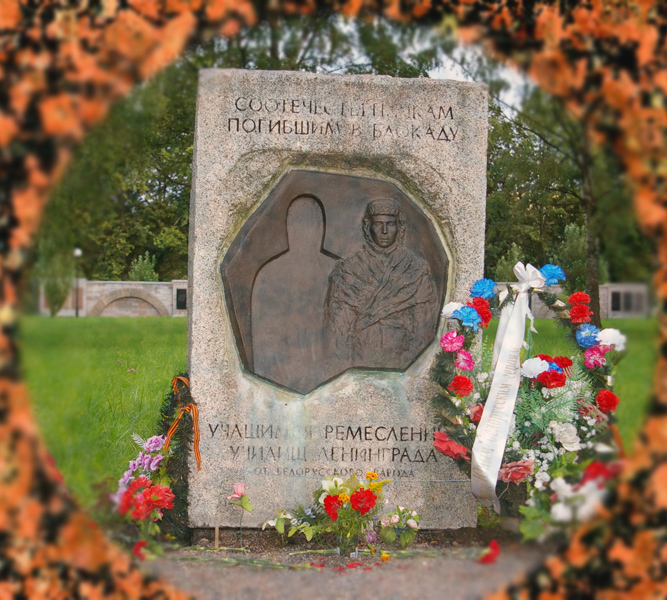 Она посвящена белорусским подростков 14-16 лет, которых направили учиться в ленинградские ремесленные училища. Стране нужны были специалисты разных рабочих профессий. В начале 1941 (до войны) для обучения в ленинградских ремесленных училищах. Стране тогда нужны были специалисты рабочих профессий. Их было 24 000. В июле 1941 года юные белорусские ремесленники, обучившись профессиям должны были уехать. Уже были куплены билеты для возвращения в свою родную Белоруссию. Но уехать уже было нельзя. Началась война. В личных делах 12 тысяч молодых белорусов в графе «время и место убытия» обозначено «1942 год, Пискаревское кладбище». Они остались в Ленинграде, и им суждено было разделить горькую долю жителей блокадного города. В личных делах 12 тысяч молодых белорусов в графе «время и место убытия» обозначено «1942 год, Пискаревское кладбище». Они остались в Ленинграде, и им суждено было разделить горькую долю жителей блокадного города. На стеле, установленной на Пискаревском кладбище, рельефное изображение из бронзы подростка-ремесленника. А за спиной - его контур - тень сверстника, навеки оставшегося в ленинградской земле. Они не повзрослели, не создали семьи, не родили детей. Они остались навек детьми, стремившимися получить хорошие  профессии, нужные нашему городу, нашей стране.Благодарные потомки установили плиту погибшим белорусским подросткам, с которой началось создание аллеи Памяти на Пискаревском кладбищеи история детского проекта «У подвига нет национальности» школьников Московского района Санкт-Петербурга.